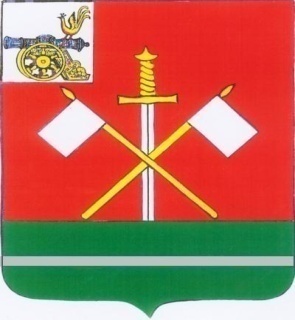 	СМОЛЕНСКАЯ ОБЛАСТЬ	МОНАСТЫРЩИНСКИЙ РАЙОННЫЙСОВЕТ ДЕПУТАТОВРЕШЕНИЕот 16 ноября 2016 года                                                                                   №15О прекращении полномочий Главы муниципального образования «Монастырщинский район» Смоленской области  А.В. ГолубаВ соответствии со статьей 40 Федерального закона от 6 октября 2003 года № 131-ФЗ «Об общих принципах организации местного самоуправления в Российской Федерации», частью 5 статьи 27 Устава муниципального образования «Монастырщинский район» Смоленской области, Монастырщинский районный Совет депутатовРЕШИЛ:Прекратить полномочия Главы муниципального образования «Монастырщинский район» Смоленской области Голуба Александра Владимировича в связи с истечением срока полномочий 16 ноября 2016 года.Председатель Монастырщинского районного Совета депутатов                                                                   П.А. Счастливый